Администрациясельского поселения «Степное»ПОСТАНОВЛЕНИЕ31 марта 2023 года                                                                                                № 15п.СтепнойОб утверждении проекта организации дорожного движенияна территории сельского поселения «Степное»В соответствии с Федеральным законом от 10 декабря 1995 №196-ФЗ «О безопасности дорожного движения», Федеральным законом «Об организации дорожного движения в Российской Федерации и о внесении изменений в отдельные законодательные акты Российской Федерации» от 29 декабря 2017 № 443-ФЗ, Федеральным законом от 08.11.2007 №257-ФЗ «Об автомобильных дорогах и о дорожной деятельности в Российской Федерации и о внесении изменений в отдельные законодательные акты Российской Федерации», Федеральным Законом от 06 октября 2003 №131- ФЗ «Об общих принципах организации местного самоуправления в Российской Федерации», Уставом сельского поселения «Степное», администрация сельского поселения «Степное»ПОСТАНОВЛЯЕТ:1. Утвердить прилагаемый проект организации дорожного движения на территории сельского поселения «Степное».2. Признать утратившим силу постановление администрации сельского поселения «Степное» от 20 сентября 2017 года № 80 «Об утверждении проекта организации дорожного движения на территории сельского поселения «Степное».3. Настоящее постановление вступает в силу на следующий день, после дня его официального опубликования (обнародования).4. Обнародовать настоящее постановление в установленном порядке и разместить на сайте муниципального района «Забайкальский район» в сети Интернет.Глава сельского поселения «Степное»:                                         А.Г.БакшеевУтвержден постановлением администрациисельского поселения «Степное»от 3 марта 2023 года № 15ПРОЕКТОРГАНИЗАЦИИ ДОРОЖНОГО ДВИЖЕНИЯна территории сельского поселения «Степное»2023 годПроект организации дорожного движения на автомобильной дороге местного значения в п.Степной Забайкальского района Забайкальского краяВВЕДЕНИЕПроект организации дорожного движения выполнен в соответствии с ГОСТ Р 52289-2004 «Технические средства организации дорожного движения. Правила применения дорожных знаков, разметки, светофоров, дорожных ограждений и направляющих устройств», ГОСТ Р 51256-99 «Технические средства организации дорожного движения. Разметка дорожная», ГОСТ Р 52290-2004 «Технические средства организации дорожного движения. Знаки дорожные», ГОСТ Р 52282-96 «Технические средства организации дорожного движения. Светофоры дорожные», СНиП 23-05-95 «Естественное и искусственное освещение». Проект организации дорожного движения на автомобильной дороге содержит:- схемы расстановки технических средств организации дорожного движения;- эскизы знаков индивидуального проектирования.Схема расстановки технических средств организации дорожного движения на улицах сельского поселения «Степное» выполнена на листах формата А4 с отображением на одном листе 500 метров дороги.На Схеме нанесены проектируемые дорожные знаки. Обозначения дорожных знаков представлены в приложении «Условные обозначения».УСЛОВНЫЕ ОБОЗНАЧЕНИЯСХЕМА РАСПОЛОЖЕНИЯ УЛИЦВ П. СТЕПНОЙ                                                      Переулок Центральный                             улица Подгорная                        улица Подгорная                       улица Молодежная	улица Верхняя	улица Гаражная             улица Новая                                          улица Юбилейная	Улица Степная	Подъезд к п.СтепнойУлица Подгорная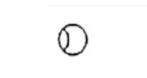 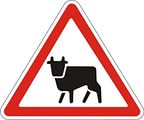 Улица Новая        зона торговли                                                    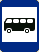 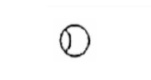                                                                                                                                                         зона торговлиУлица Новая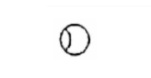 Переулок ЦентральныйВедомость размещения дорожных знаковВедомость размещения искусственного освещения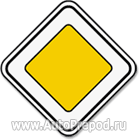 Главная дорогаМесто остановки автобуса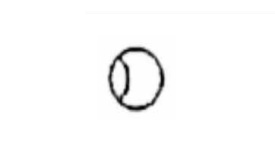 Опора освещения с одиночным светильникомПерегон скотаN
п/пНомер знака по ГОСТ Р
52290-2004Номер знака по ГОСТ Р
52290-2004Наименование знакаНаименование знакаНаименование знакаТипо-
размер знакаТипо-
размер знакаПлощадь знаков, кв.м (для знаков
индивидуального проектирования)Площадь знаков, кв.м (для знаков
индивидуального проектирования)Площадь знаков, кв.м (для знаков
индивидуального проектирования)Адрес
(км + м)Установлено/
требуется установитьУстановлено/
требуется установитьКоли-
чествоКоли-
чествоМесторасположениеМесторасположениеМесторасположение12233344555677889910Знаки приоритетаЗнаки приоритетаЗнаки приоритета12.1.2.1.Главная дорогаГлавная дорогаГлавная дорога11Въезд в п.Степнойустановленустановлен22справасправаИтого установлено:Итого установлено:Итого установлено:Итого установлено:Итого установлено:Итого установлено:22Итого требуется:Итого требуется:Итого требуется:Итого требуется:Итого требуется:Итого требуется:00Итого:Итого:Итого:Итого:Итого:Итого:22Предупреждающие знакиПредупреждающие знакиПредупреждающие знаки31.261.26Перегон скотаПерегон скотаПерегон скота11ул.ПодгорнаяТребуется установитьТребуется установить11справасправаИтого установлено:Итого установлено:Итого установлено:Итого установлено:Итого установлено:Итого установлено:Итого требуется:Итого требуется:Итого требуется:Итого требуется:Итого требуется:Итого требуется:11Итого:Итого:Итого:Итого:Итого:Итого:11Знаки особых предписанийЗнаки особых предписанийЗнаки особых предписаний45.165.16Место остановки автобусаМесто остановки автобусаМесто остановки автобуса11Требуется установитьТребуется установить11Итого установлено:Итого установлено:Итого установлено:Итого установлено:Итого установлено:Итого установлено:00Итого требуется:Итого требуется:Итого требуется:Итого требуется:Итого требуется:Итого требуется:11Итого:Итого:Итого:Итого:Итого:Итого:11ВСЕГО УСТАНОВЛЕНО:ВСЕГО УСТАНОВЛЕНО:ВСЕГО УСТАНОВЛЕНО:ВСЕГО УСТАНОВЛЕНО:ВСЕГО УСТАНОВЛЕНО:ВСЕГО УСТАНОВЛЕНО:22ВСЕГО ТРЕБУЕТСЯ УСТАНОВИТЬ:ВСЕГО ТРЕБУЕТСЯ УСТАНОВИТЬ:ВСЕГО ТРЕБУЕТСЯ УСТАНОВИТЬ:ВСЕГО ТРЕБУЕТСЯ УСТАНОВИТЬ:ВСЕГО ТРЕБУЕТСЯ УСТАНОВИТЬ:ВСЕГО ТРЕБУЕТСЯ УСТАНОВИТЬ:22ВСЕГО:ВСЕГО:ВСЕГО:ВСЕГО:ВСЕГО:ВСЕГО:44N п/пНачалоКонецОбъектКоличествоПротяженность, мПротяженность, мРасположениеучастка,
км + мучастка,
км + мустановкиопор/
светильниковПроектируемые
в соответствии
с нормативными документами, мФактически установленные, м123456781улица666ул.Новая2переулок555пер.ЦентральныйИтого:111111